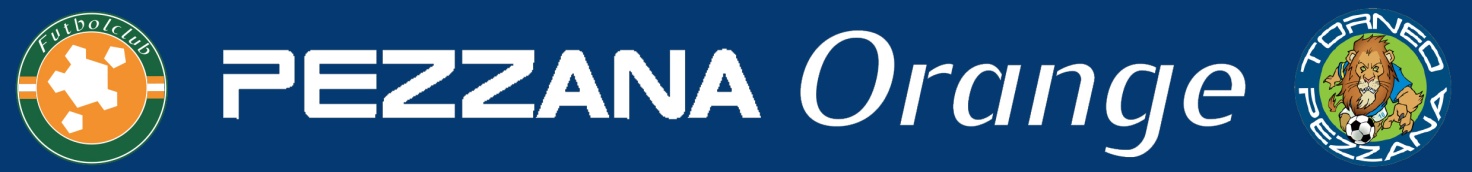 TORNEO CALCIO A 8 “PEZZANA ORANGE”COMUNICATO UFFICIALE N. 18 DEL 8/5/2018Il Giudice Sportivo, esaminati i referti arbitrali decide di omologare i seguenti risultati in merito alle gare del 5 maggio 2018, relative alle semifinali di andata.Formazioni: CANARINI: A. Assogna, M. Gentile, F. Ciafrei, F. Coladarci, S. Tassone, A. Bianchini, M. Bonanni, V. Parroni, G. De Luca, G. Nassisi, M. Zirilli. UNITED: F. Vandilli, G. Grassi, T. Sascaro, F. Grassi, F. Antonini, L. Parnasi, E. Petroselli, L. Mazza, D. Prosperi.Marcatori: L. Mazza (United).Ammoniti: A. Bianchini, S. Tassone, F. Ciafrei (Canarini), E. Petroselli (United).Espulsi: Nessuno.Migliori Giocatori: F. Vandilli, L. Mazza, T. Sascaro (United), A. Bianchini, F. Ciafrei (Canarini).Formazioni: FLAMENGO: D. Cialente, F. Cotini, A. Bertarelli, A. Borsa, S. Madocci, R. Borrello, I. Crocetti, M. Rizzo, M. Apuzzo, I. Iannuzzi. GREEN CLUB: G. De Bernardo, A. Cortese, G. Oliva, D. Cittadini, S. Giacomini, M. Boncompagni, L. Pregoni, S. Rossini, G. Muzi.Marcatori: S. Rossini, M. Boncompagni (Green Club).Ammoniti: S. Rossini, D. Cittadini (Green Club), R. Borrello (Flamengo).Espulsi: Nessuno.Migliori Giocatori: G. De Bernardo, S. Giacomini, G. Oliva (Green Club), M. Apuzzo, I. Crocetti (Flamengo).Classifica Marcatori25 Reti: L. Mazza (United), G. Moroko (Flamengo).12 Reti: D. Prosperi (United).11 Reti: M. Giordano (Orange), G. De Luca (Canarini).10 Reti: F. Cotini (Flamengo), M. Zirilli (Canarini).9 Reti: L. Camilluzzi (Daytona), F. Antonini (United), D. Cittadini (Green Club).8 Reti: M. Boncompagni, S. Rossini (Green Club), D. Di Filippo (Daytona), O. Ceraldi (Orange).Provvedimenti DisciplinariA carico di calciatori espulsi dal campo: Nessuna.A carico di calciatori non espulsi dal campo: Nessuna.Calciatori in diffida: Nessuno.A carico di Squadre e Dirigenti: Nessuna.Pubblicato in Roma, 8/5/2018										Il Giudice Sportivo										  Andrea AniballiCANARINIUNITED01GREEN CLUBFLAMENGO20